Земельный участок  под строительство спортивной площадки ГТО в                                          х. Малотокмацком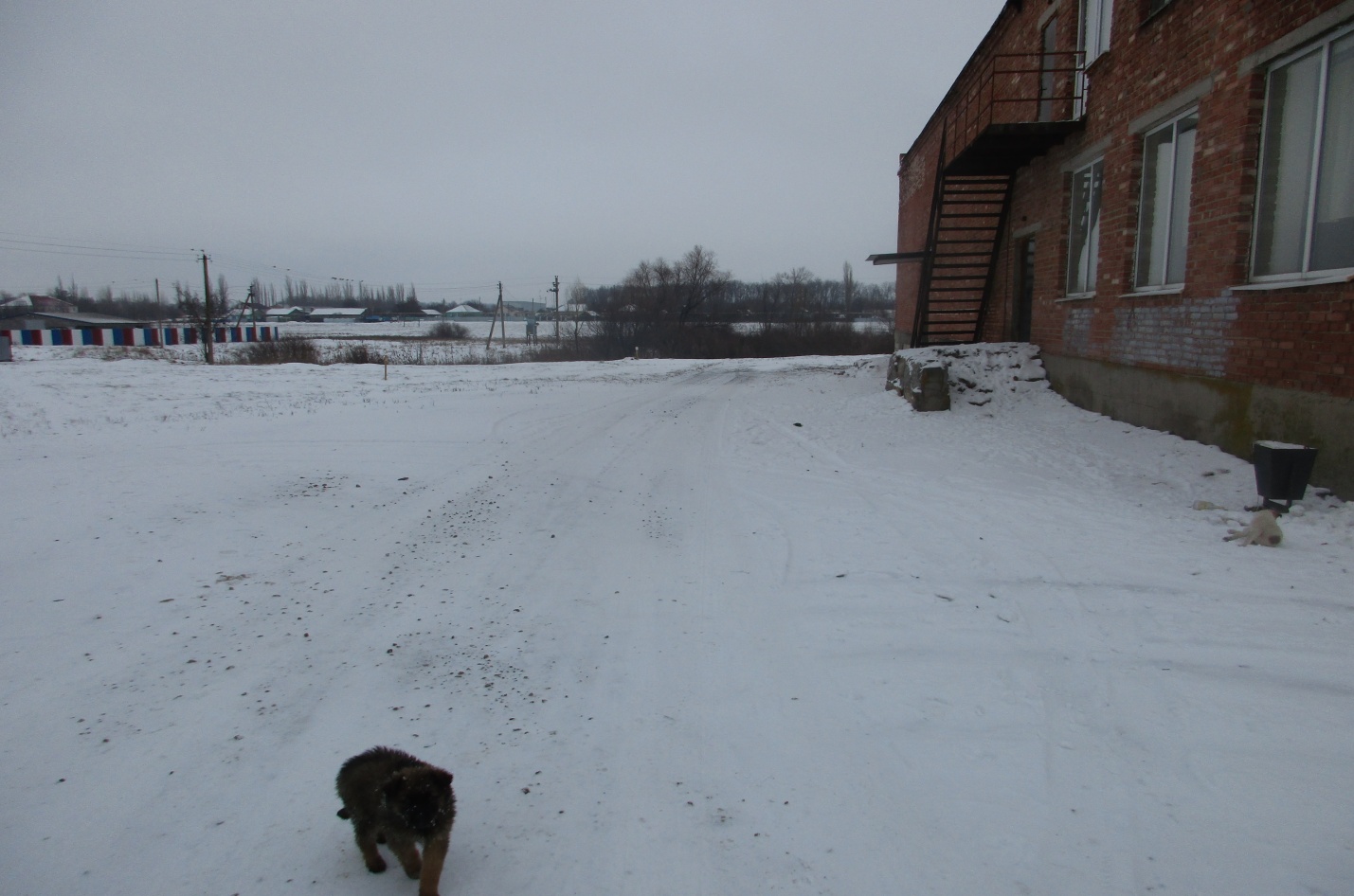 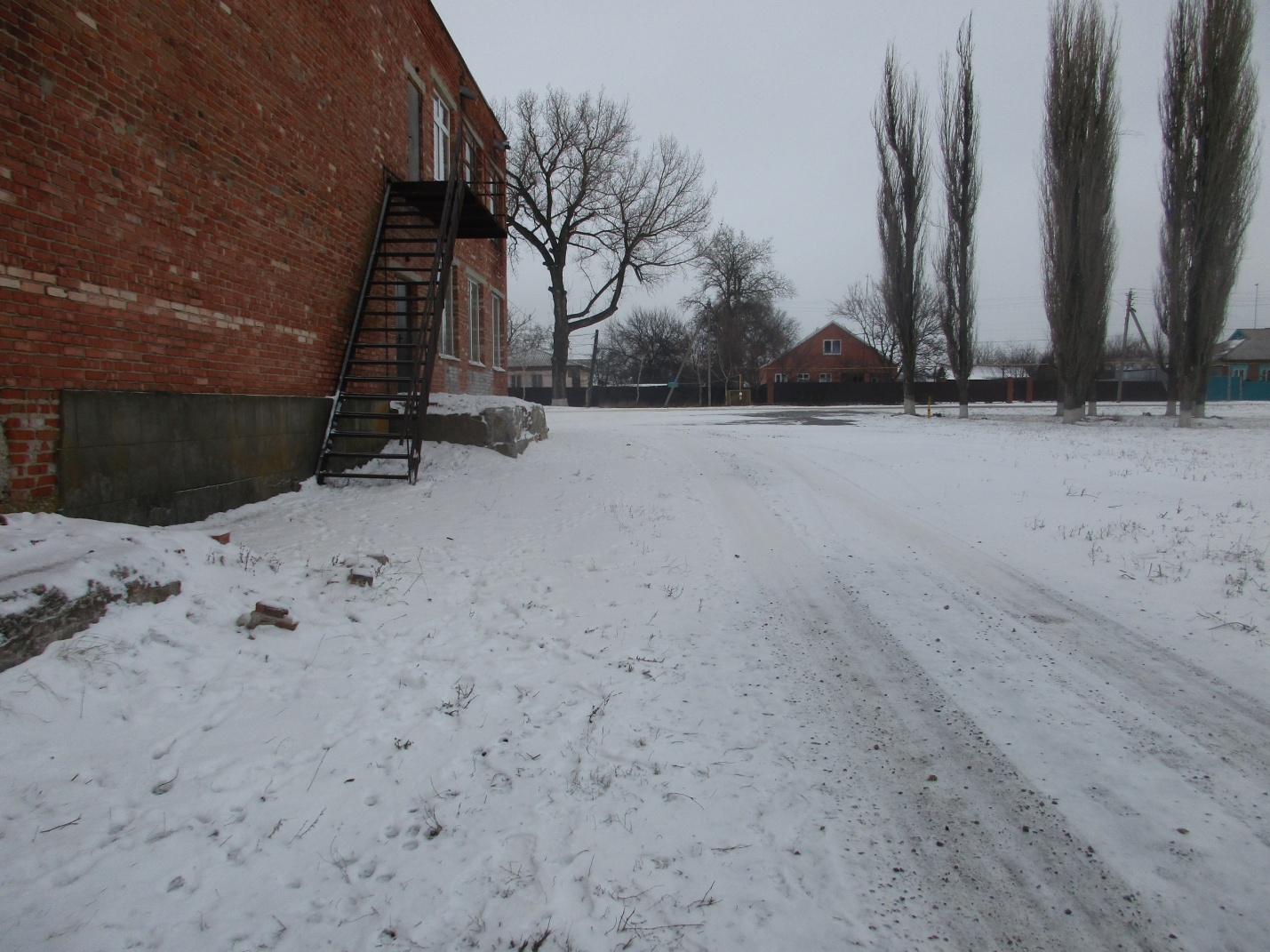 